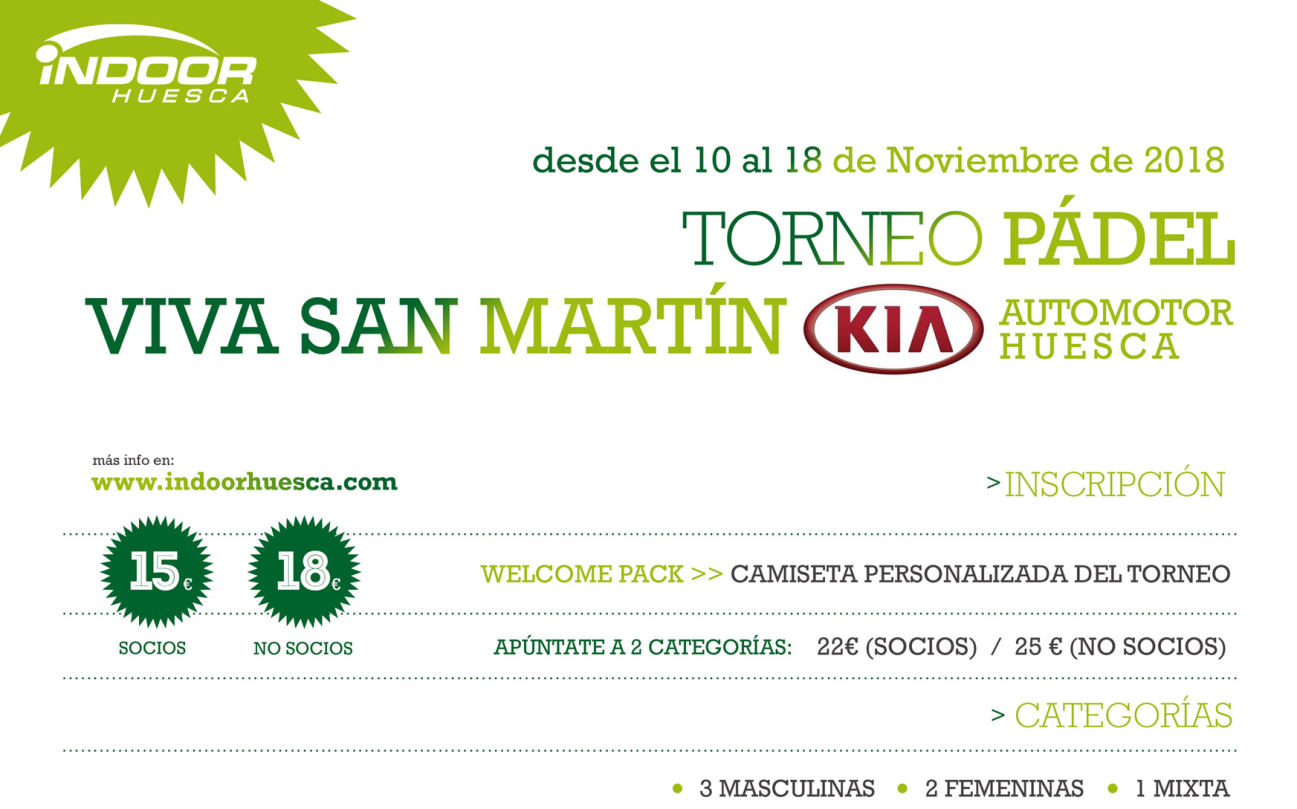 Responsable parejaMóvilCorreo electrónicoPagado2º miembro parejaMóvilCorreo electrónicoPagado1ª CATEGORÍA MASCULINA2ª CATEGORÍA MASCULINA3ª CATEGORÍA MASCULINACATEGORÍA MIXTA1ª CATEGORÍA FEMENINA2ª CATEGORÍA FEMENINAINSCRIPCIÓN hasta el 4 de Noviembre:  SOCIOS: 15€ (+7 por cada categoría de más) y NO SOCIOS: 18€ (+7 por cada categoría de más)Incluye: grabación partidos trayendo tu pen drive, bolas, pistas, agua y regalo!!. Reserva ya tu plaza!!INSCRIPCIÓN hasta el 4 de Noviembre:  SOCIOS: 15€ (+7 por cada categoría de más) y NO SOCIOS: 18€ (+7 por cada categoría de más)Incluye: grabación partidos trayendo tu pen drive, bolas, pistas, agua y regalo!!. Reserva ya tu plaza!!INSCRIPCIÓN hasta el 4 de Noviembre:  SOCIOS: 15€ (+7 por cada categoría de más) y NO SOCIOS: 18€ (+7 por cada categoría de más)Incluye: grabación partidos trayendo tu pen drive, bolas, pistas, agua y regalo!!. Reserva ya tu plaza!!INSCRIPCIÓN hasta el 4 de Noviembre:  SOCIOS: 15€ (+7 por cada categoría de más) y NO SOCIOS: 18€ (+7 por cada categoría de más)Incluye: grabación partidos trayendo tu pen drive, bolas, pistas, agua y regalo!!. Reserva ya tu plaza!!Modo de pago de la inscripción:Modo de pago de la inscripción:Modo de pago de la inscripción:Modo de pago de la inscripción:Efectivo en Indoor-Huesca: